 And you became followers of us and of the Lord, having received the word on much affliction with joy of the Holy Spirit,  1 Thessalonians 1:6 NKJV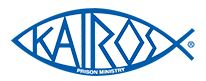 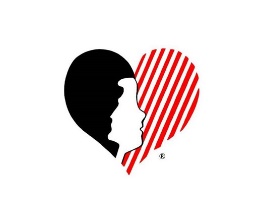 Hello,Based on the above scripture it is so amazing and insightful to know that even though we all may be going through some type of bad circumstances or trials in life that as Christians we can have joy. No matter what we may face in this life here on earth we can have overwhelming joy knowing our salvation cannot be taken away and we have the Holy Spirit given to us by Christ who has already overcome the world. We therefore can relish in the joy that through Christ we are also overcomers no matter what may be happening in our lives in this world. Wouldn’t it be so great to share this joy with those who may not have heard of Jesus or know of his character or salvation? This is what we do when we share our lives with those whose lives have been impacted by incarceration which in turn can change the world for the better. Despite all the tribulations happening in the world today, let me share some joy with you that we can add to the good news of our salvation:We praise God for the volunteers who have been trained and are about to minister to ladies who have come forward to be guests on the Kairos Outside Weekend to happen November 17-19.We praise God for the 17 confirmed guests who plan to attend the Kairos Outside #7 Weekend.We continue to praise God for organizations like Amcor, Chick-Fil-A and Pizza Ranch who have supported our Kairos Outside program and the many churches and private donors who help make this ministry possible.We praise God for the 11 volunteers who have come forward to attend the upcoming Advisory Council Training on November 11th via zoom in preparation to help with the 3 Advisory Councils we have in place or to help start new ones.We praise God for the privilege to have a Kairos Outside fundraiser on Wednesday, November 15th at the Pizza Ranch in Darboy (east Appleton). Invite coupons are attached for those who can come support the Kairos Outside Advisory Council. Money raised will help pay for the upcoming Weekend.We praise God for all of you prayer warriors! For those of you who would like to receive the Kairos Prison Ministry International newsletter called “Gods Special Time” to hear more good ministry news, you can subscribe to it by emailing marketing@kpmi.org .This ministry would not be transforming so many lives or growing in WI and around the world if it were not for your prayers. So, we ask that you please sincerely pray for:For people to sign up on this prayer vigil to set aside time to cover the Kairos Outside Weekend in prayer so that we will be protected from spiritual warfare and so the Lord will reach the hearts of our guests: https://www.prayervigils.net/vigil.php?pvId=1428&all_record=&page=3Blessings and safe travels for the guests and team participating in the Kairos Outside Weekend #7 so that God’s redeeming love will be showered on them.God’s protective hand over all past and current volunteers and guests from Weekends in the past.The funds to continue to grow this ministry. In the next few months, we may need to send several people to Advanced Kairos Training and to continue to provide institutions with devotionals.More volunteers to step up to fill positions on all 3 of our Advisory Councils as some people’s terms are up at the end of the year.The Christian community to show up at Spencer Lake Christian Center on November 18 at 8:15 PM to be part of a Walking in Love service. This is a very meaningful way to show Christ’s love to the women attending the Kairos Outside Weekend. This is so important and means a lot to the guests.To be a part of this amazing ministry, I strongly encourage you to reach out to:Maryanne Evenson (mmaryannee@new.rr.com or 920-809-7004) to help KO of Eastern WI. Larry Heacock (larryheacock@gmail.com or 920-687-0430) to help KI of Oshkosh.  Mary Borckardt (maryborckardt@gmail.com or 214-714-6028) to help the KI of Taycheedah. Or Pastor Glenda McCracken (mccrackeng4@netscape.net or 608-214-1309) to help start up Kairos Torch in the Madison area.I have attached a volunteer application, info to be a part of the Christian community who will bless the Kairos Outside Guests with prayer and singing during the Walking In Love ceremony at Spencer Lake Christian Center during the Weekend. If you cannot make it to the camp for the night service please come support our guests by attending the Closing Ceremony at 2PM at the community room underneath the dining hall. Please share these opportunities with everyone you know or your churches.Your prayers and support are greatly appreciated!!